MABUHAY KA PILIPINO			Name: _______________________  Choristers Section: _____________LADIES	Sandaang taong kasaysayan ang lumipas 
Kalayaang pinaglaban, bukang bibig mong binibigkas 
Kasarinla’y nakamtan dahil sa dugong ibinuwis 
Kasama ng mga luha’t taghoy, pagod at hinagpis 
MEN	Nahan kana sa iyong kinalalagyan… 
Sa gitna ng makabuluha’t makulay mong kasaysayan 
Ipadama’t ipagbunyi at panatilihing lagging gising 
Makabayang mithiin ng puso’t diwa’t damdamin… 
ChorusSATB	Malaya ka na Pilipino kagitingan mo’y isisigaw MEN	Sa buong mundoLADIES	Sa buong mundoSATB 	Sa buong mundo
Kasarinlan at kalayaan, { Hinding hindi pababayaan / Patuloy kong ipaglalaban } 
Taglay ang bagong anyo ng pag-asa 
Pilipino aking { Kapatid / Kaibigan / Kababayan } 
Mabuhay ka 
ALL	Tangan mo ngayo’y samu’t saring pakikipaglaban 
Upang kapayapaa’y makamtan at magapi ang kahirapan 
Susulong kang hindi papipigil, hindi iiwas 
Sa hamon ng kaunlaran lalo kang lumalakas… 
(Repeat Chorus) 

Bridge: 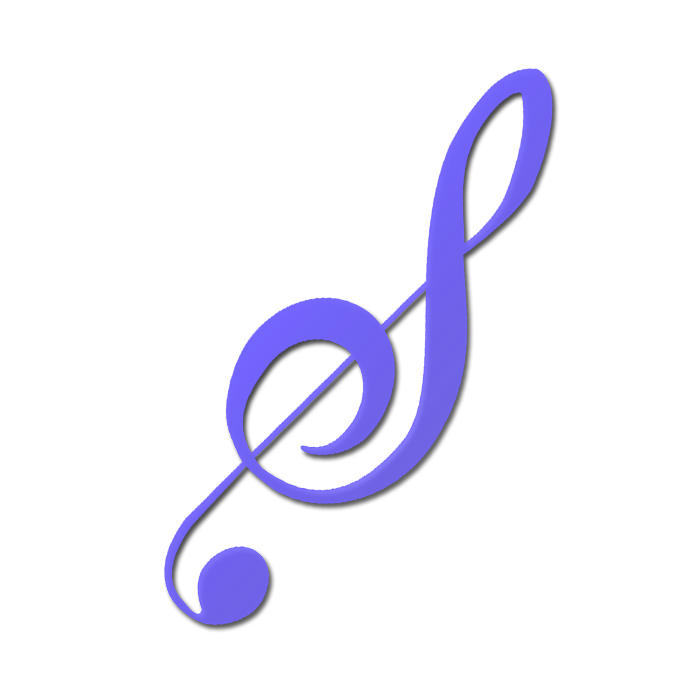 TB	Mula noon hanggang ngayon, sa Mindanao, Visayas, at Luzon SA	Ahhh…	SA	Kabayanihan mo’y narating..SATB	Pagkat inang baya’y iniibig, iniibig… 
(Repeat Chorus) 

Mabuhay ka… Pilipino (Repeat 4 times)ProMedia  Choristers 2013